Stejnopis č. «Přezkoumání»«Územní_celek» Zpráva o výsledku přezkoumání hospodařeníměstské části «DeleteField»Praha 6«DeleteField»«Název»podle ustanovení § 10 zákona č. 420/2004 Sb., o přezkoumávání hospodaření územních samosprávných celků a dobrovolných svazků obcí, ve znění pozdějších předpisů(dále jen zákon č. 420/2004 Sb.), provedenéhov Úřadu městské části «DeleteField»Praha 6«DeleteField»«Název» se sídlem «Adresa»«DeleteField»Československé armády«DeleteField»«Ulice» «DeleteField»601«DeleteField»«Domovní_číslo», «DeleteField»Praha 6«DeleteField»«Pošta»,«Adresa»za období od 1.1.«Územní_celek»«DeleteField»2019«DeleteField»«Rok» do 31.12.«DeleteField»2019«DeleteField»«Rok»«Přezkoumání»1.	Přezkoumání hospodaření městské části «Přezkoumání»«Územní_celek»«DeleteField»Praha 6«DeleteField»«Název»«Územní_celek»«Přezkoumání» (dále též MČ) se uskutečnilo formou dílčích přezkoumání hospodaření, která proběhla v období:«Přezkoumání»«Přezkoumání_orgánem»«DeleteField»16.9.2019 - 4.10.201927.1.2020 - 14.2.202006.04.2020 - 17.04.2020«DeleteField»«Akce_přezkoumání_seznam»«Akce_přezkoumání»«Skutečný_termín»«Akce_přezkoumání»«Akce_přezkoumání_seznam»«Přezkoumání_orgánem»«Přezkoumání»2.	Přezkoumání hospodaření městské části «Přezkoumání»«Územní_celek»«DeleteField»Praha 6«DeleteField»«Název»«Územní_celek»«Přezkoumání» za rok «Přezkoumání»«DeleteField»2019«DeleteField»«Rok»«Přezkoumání» bylo zahájeno podle ustanovení § 5 odst. 3 zákona č. 420/2004 Sb. a § 5 odst. 2 písm. b) zákona č. 255/2012 Sb., o kontrole (kontrolní řád), ve znění zákona č. 183/2017 Sb. (dále jen kontrolní řád), doručením oznámení o zahájení přezkoumání hospodaření kontrolované osobě dne «Přezkoumání»«Přezkoumání_orgánem»«DeleteField»18.7.2019«DeleteField»«Oznámení_doručeno»«Přezkoumání_orgánem»«Přezkoumání». Písemné pověření k přezkoumání hospodaření na základě ustanovení § 5 zákona č. 420/2004 Sb. a v souladu s ustanovením § 4 kontrolního řádu vydala ředitelka odboru kontrolních činností Magistrátu hlavního města Prahy Ing. Irena Ondráčková pod č.j. MHMP «Dokument»«DeleteField»1393877/2019«DeleteField»«Spisová_značka»«Dokument» dne 9. července «Přezkoumání»«DeleteField»2019«DeleteField»«Rok». «Přezkoumání»3.	Přezkoumání hospodaření vykonali:kontrolorka pověřená řízením přezkoumání:	«Kontrolor_pověřený_řízením»«DeleteField»Ing. Lada Bořková«DeleteField»«Celé_jméno»«Kontrolor_pověřený_řízením»kontroloři:	«DeleteField»Ing. Libor David	Ing. Dagmar Pintová	Ing. Anna Švrčinová	«DeleteField»«Kontrolní_skupina»«Kontrolor»«Celé_jméno»	«Kontrolor»«Kontrolní_skupina»«Přezkoumání»«Přezkoumání_orgánem»«Závěrečný_úkol»«Přibrané_osoby_úkolu»přizvané osoby	«Přibrané_osoby_seznam»«Přibraná_osoba»«Plné_jméno»	Uveďte důvody přizvání jednotlivých osob tak, jak jsou uvedeny v pověření k výkonu přezkoumání hospodaření***/«Přibraná_osoba»«Přibrané_osoby_seznam»«Přibrané_osoby_úkolu»«Závěrečný_úkol»«Přezkoumání_orgánem»«Přezkoumání» A. Předměty a hlediska přezkoumání hospodařeníPředmětem přezkoumání hospodaření byly údaje o ročním hospodaření MČ, vymezené ustanovením § 2 zákona č. 420/2004 Sb., jejichž obsahová náplň je uvedena níže.Přezkoumání hospodaření bylo uskutečněno výběrovým způsobem. V případě, že při přezkoumání jednotlivých předmětů byly zjištěny chyby a nedostatky, jsou podrobně popsány v části B. a C. této zprávy.Podle ustanovení § 2 odst. 3 zákona č. 420/2004 Sb. nebyly předmětem přezkoumání údaje, na které se vztahuje povinnost mlčenlivosti podle daňového řádu.Údaje o hospodaření MČ vyjmenované v dále uvedených předmětech přezkoumání hospodaření byly přezkoumávány z hlediska (viz ustanovení § 3 zákona č. 420/2004 Sb.):dodržování povinností stanovených zvláštními právními předpisy, zejména:zákonem č. 420/2004 Sb., o přezkoumávání hospodaření územních samosprávných celků a dobrovolných svazků obcí, ve znění pozdějších předpisů,zákonem č. 131/2000 Sb., o hlavním městě Praze, ve znění pozdějších předpisů,zákonem č. 320/2001 Sb., o finanční kontrole ve veřejné správě a o změně některých zákonů (zákon o finanční kontrole), ve znění pozdějších předpisů,zákonem č. 250/2000 Sb., o rozpočtových pravidlech územních rozpočtů, ve znění pozdějších předpisů,zákonem č. 563/1991 Sb., o účetnictví, ve znění pozdějších předpisů,zákonem č. 262/2006 Sb., zákoník práce, ve znění pozdějších předpisů,zákonem č. 134/2016 Sb., o zadávání veřejných zakázek, ve znění pozdějších předpisů,zákonem č. 586/1992 Sb., o daních z příjmů, ve znění pozdějších předpisů,zákonem č. 89/2012 Sb., občanský zákoník, ve znění pozdějších předpisů,zákonem č. 340/2015 Sb., o zvláštních podmínkách účinnosti některých smluv, uveřejňování těchto smluv a o registru smluv (zákon o registru smluv), ve znění pozdějších předpisů,obecně závaznou vyhláškou č. 55/2000 Sb. hl. m. Prahy, kterou se vydává Statut hlavního města Prahy, ve znění pozdějších předpisů,vyhláškou č. 416/2004 Sb., kterou se provádí zákon č. 320/2001 Sb., o finanční kontrole ve veřejné správě a o změně některých zákonů (zákon o finanční kontrole), ve znění pozdějších předpisů,vyhláškou č. 323/2002 Sb., o rozpočtové skladbě, ve znění pozdějších předpisů,vyhláškou č. 410/2009 Sb., kterou se provádějí některá ustanovení zákona č. 563/1991 Sb., o účetnictví, ve znění pozdějších předpisů, pro některé vybrané účetní jednotky, ve znění pozdějších předpisů,vyhláškou č. 270/2010 Sb., o inventarizaci majetku a závazků, ve znění pozdějších předpisů,nařízením vlády č. 341/2017 Sb., o platových poměrech zaměstnanců ve veřejných službách a správě, ve znění pozdějších předpisů,nařízením vlády č. 318/2017 Sb., o výši odměn členů zastupitelstev územních samosprávných celků, ve znění nařízení vlády č. 202/2018 Sb.,Českými účetními standardy pro některé vybrané účetní jednotky, které vedou účetnictví podle vyhlášky č. 410/2009 Sb., (dále jen ČÚS), č. 701 – 710.souladu hospodaření s finančními prostředky ve srovnání s rozpočtem,dodržení účelu poskytnuté dotace nebo návratné finanční výpomoci a podmínek jejich použití,věcné a formální správnosti dokladů o přezkoumávaných operacích.Obsahová náplň předmětů přezkoumání hospodařeníPředmět: Zákon č. 420/2004 Sb. § 2 odst. 1 písm. a) plnění příjmů a výdajů rozpočtu včetně peněžních operací, týkajících se rozpočtových prostředkůBylo ověřeno zejména:dodržení náležitostí, termínů a způsobu projednání závěrečného účtu za minulý rozpočtový rok (§ 17 zákona č. 250/2000 Sb., o rozpočtových pravidlech územních rozpočtů, ve znění pozdějších předpisů), zda má MČ sestaven střednědobý výhled rozpočtu (§ 3 zákona č. 250/2000 Sb., o rozpočtových pravidlech územních rozpočtů, ve znění pozdějších předpisů),postup při sestavení, schvalování rozpočtu včetně jeho rozpisu podle podrobné rozpočtové skladby (§ 4 - 14 zákona č. 250/2000 Sb., o rozpočtových pravidlech územních rozpočtů, ve znění pozdějších předpisů),postup při provádění vybraných rozpočtových změn, rozpočtových opatření (§ 16 zákona č. 250/2000 Sb., o rozpočtových pravidlech územních rozpočtů, ve znění pozdějších předpisů),postup při poskytování dotací a návratných finančních výpomocí (§ 10a – 10d zákona č. 250/2000 Sb., o rozpočtových pravidlech územních rozpočtů, ve znění pozdějších předpisů), zda MČ povinně zveřejňované dokumenty, tj. návrhy střednědobého výhledu rozpočtu, rozpočtu a závěrečného účtu, a dále střednědobý výhled rozpočtu, rozpočet, rozpočtová opatření a závěrečný účet, zveřejnila v souladu se zákonem č. 250/2000 Sb., o rozpočtových pravidlech územních rozpočtů, ve znění pozdějších předpisů.Dále bylo přezkoumáno plnění vybraných příjmů rozpočtu a čerpání vybraných běžných výdajů (včetně výdajů na platy zaměstnanců a odměny členů Zastupitelstva MČ) a kapitálových výdajů. Na vybraných případech bylo ověřeno, zda byly příjmy a výdaje zatříděny do rozpočtu MČ v souladu s vyhláškou č. 323/2002 Sb., o rozpočtové skladbě, ve znění pozdějších předpisů. Ověřeno bylo rovněž nakládání s finančními prostředky na bankovních účtech a v pokladně.Předmět: Zákon č. 420/2004 Sb. § 2 odst. 1 písm. b) finanční operace, týkající se tvorby a použití peněžních fondůVýběrovým způsobem byly přezkoumány tvorba a čerpání peněžních fondů zřízených podle ustanovení § 5 zákona č. 250/2000 Sb., o rozpočtových pravidlech územních rozpočtů, ve znění pozdějších předpisů (Sociální fond zaměstnavatele, Fond rezerv a rozvoje u České spořitelny, a. s., Fond rezerv a rozvoje u Komerční banky, a. s., Fond rezerv a rozvoje u PPF banky, a. s., a účelový fond Dary), a krytí peněžních fondů finančními prostředky. Dále byla ověřena oprávněnost a správnost tvorby a čerpání peněžních fondů podle pravidel schválených orgány MČ a správnost zaúčtování příslušných účetních případů.Předmět: Zákon č. 420/2004 Sb. § 2 odst. 1 písm. c) náklady a výnosy podnikatelské činnosti územního celkuBylo zjištěno, jakými druhy podnikatelských činností se MČ zabývala a zda byly činnosti podléhající dani z příjmů, tj. zdaňovaná činnost, vykonávány a v účetnictví vedeny odděleně v souladu s obecně závaznou vyhláškou č. 55/2000 Sb. hl. m. Prahy, kterou se vydává Statut hlavního města Prahy, ve znění pozdějších předpisů (tj. pronájmy bytových a nebytových prostor, prodeje majetku a jiné druhy podnikatelské činnosti). Dále bylo ověřeno, zda MČ plnila povinnosti dané ustanovením § 11 obecně závazné vyhlášky č. 55/2000 Sb. hl. m. Prahy, tj. zejména zda sestavila plán činností podléhajících dani z příjmů a jak použila zisk ze zdaňované činnosti.Výběrovým způsobem byla ověřena správnost rozčlenění výnosů a nákladů hlavní a podnikatelské (zdaňované) činnosti pro potřeby výpočtu podílu MČ na dani z příjmů hl. m. Prahy a správnost zaúčtování výnosů a nákladů a vykázaného výsledku hospodaření, ze kterého MČ vycházela při výpočtu podílu MČ na dani z příjmů hl. m. Prahy.Výběrovým způsobem byly přezkoumány smlouvy související se zdaňovanou činností - smlouvy o pronájmu, smlouvy kupní, a to zejména s ohledem na stanovení sjednaných cen, jejich obsah a plnění. Dále byla provedena kontrola plnění vybraných příkazních smluv uzavřených s firmou zajišťující některou oblast podnikatelské, resp. zdaňované, činnosti (SNEO, a.s.). Předmět: Zákon č. 420/2004 Sb. § 2 odst. 1 písm. d) peněžní operace, týkající se sdružených prostředků vynakládaných na základě smlouvy mezi dvěma nebo více územními celky, anebo na základě smlouvy s jinými právnickými nebo fyzickými osobamiMČ v přezkoumaném roce nevykazovala ani neuskutečnila peněžní operace týkající se sdružených prostředků. Kontrolní skupina nezjistila existenci smlouvy, na základě které by byly vynakládány.Předmět: Zákon č. 420/2004 Sb. § 2 odst. 1 písm. e) finanční operace, týkající se cizích zdrojů ve smyslu právních předpisů o účetnictvíPřezkoumány byly roční přírůstky a úbytky stavů cizích zdrojů vykázané v účetnictví MČ, výběrovým způsobem údaje o peněžních operacích s cizími zdroji a byla ověřena správnost účtování. MČ vykazovala v účetnictví k 31.12.«Přezkoumání»«DeleteField»2019«DeleteField»«Rok»«Přezkoumání»  dlouhodobé závazky v celkové výši 14 602 tis. Kč. Jednalo se o dlouhodobé přijaté zálohy na transfery, kauce a pozastávky. Byla zvážena případná rizika, která by mohla vzniknout z dlouhodobých závazků, a dále zejména, zda úkony související se vznikem dlouhodobých závazků byly v souladu se zákonem č. 131/2000 Sb., o hlavním městě Praze, ve znění pozdějších předpisů, a obecně závaznou vyhláškou č. 55/2000 Sb. hl. m. Prahy, kterou se vydává Statut hlavního města Prahy, ve znění pozdějších předpisů.Dále byl přezkoumán podíl nesplacených přijatých cizích zdrojů na příjmech schváleného rozpočtu a podíl výdajů na dluhovou službu (podle ustanovení § 9 odst. 2 obecně závazné vyhlášky č. 55/2000 Sb. hl. m. Prahy, kterou se vydává Statut hlavního města Prahy, ve znění pozdějších předpisů).Předmět: Zákon č. 420/2004 Sb. § 2 odst. 1 písm. f) hospodaření a nakládání s prostředky poskytnutými z Národního fondu a s dalšími prostředky ze zahraničí poskytnutými na základě mezinárodních smluvKontrolní skupina nezjistila, že by MČ v přezkoumaném roce nakládala s prostředky z Národního fondu nebo jinými zdroji poskytnutými na základě mezinárodních smluv. MČ takové prostředky nevykázala.Předmět: Zákon č. 420/2004 Sb. § 2 odst. 1 písm. g) vyúčtování a vypořádání finančních vztahů ke státnímu rozpočtu, k rozpočtům krajů, k rozpočtům obcí, k jiným rozpočtům, ke státním fondům a k dalším osobámBylo přezkoumáno vyúčtování a vypořádání finančních vztahů (ve vazbě na účetnictví a výkaznictví, dodržení podmínek a termínů) ke státnímu rozpočtu, k rozpočtu hl. m. Prahy a jiným rozpočtům, ke státním fondům a k dalším osobám. Výběrovým způsobem bylo ověřeno dodržení účelu a plnění podmínek použití poskytnutých dotací (neinvestiční dotace: zajištění voleb do Evropského parlamentu, údržba plastik, zajištění zkoušek odborné způsobilosti, investiční dotace: „MŠ Charlese de Gaula - dokončení celkové rekonstrukce“, „ZŠ Dědina - rekonstrukce střechy včetně zateplení“, „Úprava vnitrobloku včetně dětského hřiště - Evropská 156“, „Mlhoviště na území MČ Praha 6“).Předmět: Zákon č. 420/2004 Sb. § 2 odst. 2 písm. a) nakládání a hospodaření s majetkem ve vlastnictví územního celkuBylo přezkoumáno hospodaření a nakládání s majetkem hl. m. Prahy, svěřeným MČ, a to zejména s ohledem na dodržování právních předpisů upravujících nakládání s majetkem hl. m. Prahy a rozhodování o majetkoprávních úkonech (zejména ustanovení § 34 - 36, 43, 89 a 94 zákona č. 131/2000 Sb., o hlavním městě Praze, ve znění pozdějších předpisů, a část čtvrtá obecně závazné vyhlášky č. 55/2000 Sb. hl. m. Prahy, kterou se vydává Statut hlavního města Prahy, ve znění pozdějších předpisů) a v návaznosti na vedení tohoto majetku v evidenci a v účetnictví. Dále bylo přezkoumáno ošetření majetkoprávních vztahů u majetku hl. m. Prahy, svěřeného MČ, předaného MČ zřízené příspěvkové organizaci Mateřská škola Terronská, příspěvková organizace, k hospodaření ve vazbě na zřizovací listinu.Výběrovým způsobem byly přezkoumány roční přírůstky a úbytky dlouhodobého hmotného, nehmotného a finančního majetku vykázané v účetnictví včetně majetku vedeného na podrozvahových účtech, majetku svěřeného příspěvkové organizaci Mateřská škola Terronská, příspěvková organizace, zásob, vytvořené oprávky k dlouhodobému majetku, způsob a správnost ocenění. Bylo ověřeno provedení inventarizace majetku a zásob a na vybraném vzorku byla ověřena fyzická existence pořízeného majetku.Předmět: Zákon č. 420/2004 Sb. § 2 odst. 2 písm. b) nakládání a hospodaření s majetkem státu, s nímž hospodaří územní celekMČ v přezkoumaném roce nevykázala, že by nakládala a hospodařila s majetkem státu, majetek státu nebyl kontrolní skupinou zjištěn. Předmět: Zákon č. 420/2004 Sb. § 2 odst. 2 písm. c) zadávání a uskutečňování veřejných zakázek, s výjimkou úkonů a postupů přezkoumaných orgánem dohledu podle zvláštního právního předpisuPřezkoumání bylo provedeno z hlediska dodržování zákona č. 134/2016 Sb., o zadávání veřejných zakázek, ve znění pozdějších předpisů, při zadávání a realizaci zakázek.Byl přezkoumán postup zadavatele na vybraných zakázkách:nadlimitní veřejná zakázka na služby „Odstraňování graffiti tvorby na území Prahy 6“ zadávaná v otevřeném řízení, podlimitní veřejná zakázka na stavební práce „Rekonstrukce bytového domu Dejvická 184/4“ zadávaná v otevřeném řízení, podlimitní veřejná zakázka na dodávky „Nákup zemního plynu na rok 2020 pro městskou část Praha 6 na Českomoravské komoditní burze Kladno“ zadávaná v jednacím řízení bez uveřejnění, podlimitní veřejná zakázka na stavební práce „ZŠ A. Čermáka - doplnění chlazení do půdní vestavby“ zadávaná ve zjednodušeném podlimitním řízení,podlimitní veřejná zakázka na služby „Pasporty objektů ZŠ a MŠ“ zadávaná ve zjednodušeném podlimitním řízení, veřejná zakázka malého rozsahu na dodávky „Stříbrné pamětní medaile“,veřejná zakázka malého rozsahu na dodávky „Společné pořízení mobiliáře pro záměry v rámci participační akce Mám nápad pro šestku II“,veřejná zakázka malého rozsahu na služby „Den dětí Prahy 6“,veřejná zakázka malého rozsahu na služby „Opatření ke zvýšení vitality stromů v ulici Evropská («Alej 90»)“.Byla provedena fyzická kontrola realizace veřejné zakázky „Rekonstrukce bytového domu Dejvická 184/4“.Předmět: Zákon č. 420/2004 Sb. § 2 odst. 2 písm. d) stav pohledávek a závazků a nakládání s nimiByly přezkoumány struktura a stav pohledávek a závazků z hlavní a podnikatelské činnosti a výběrovým způsobem jejich evidence a účtování. U pohledávek po splatnosti bylo výběrovým způsobem ověřeno, zda nehrozí jejich promlčení a zda k nim byly v souladu s účetními předpisy vytvořeny opravné položky, byl zhodnocen systém zabezpečení pohledávek proti promlčení a zda je MČ schopna řádně a včas plnit závazky. Zhodnoceno bylo také provedení inventarizace pohledávek a závazků k rozvahovému dni.Dále bylo ověřeno, zda úkony, na základě kterých vybrané pohledávky a závazky vznikly či zanikly, byly schváleny příslušným orgánem (ustanovení § 89 a 94 zákona č. 131/2000 Sb., o hlavním městě Praze, ve znění pozdějších předpisů) a u dlouhodobých pohledávek byla posouzena rizika s tím související.Předmětem přezkoumání bylo i účtování podmíněných pohledávek a závazků, zda pohledávky ze smluv splňují kritéria pro účtování na podrozvahových účtech.Předmět: Zákon č. 420/2004 Sb. § 2 odst. 2 písm. e) ručení za závazky fyzických a právnických osobMČ v přezkoumaném roce neručila za závazky fyzických nebo právnických osob, ani kontrolní skupinou nebylo zjištěno, že by MČ ručitelský závazek poskytla.Předmět: Zákon č. 420/2004 Sb. § 2 odst. 2 písm. f) zastavování movitých a nemovitých věcí ve prospěch třetích osobMČ v přezkoumaném roce nevykazovala, ani kontrolní skupinou nebylo zjištěno, že by MČ měla zastavený movitý nebo nemovitý majetek ve prospěch třetích osob.Předmět: Zákon č. 420/2004 Sb. § 2 odst. 2 písm. g) zřizování věcných břemen k majetku územního celkuMČ v přezkoumaném roce uzavřela 25 smluv o zřízení věcného břemene, resp. služebnosti (MČ jako strana povinná, tj. na svěřeném majetku). Na vybraném vzorku 7 zřízených věcných břemen bylo posouzeno, zda zřízení bylo provedeno v souladu s platnými právními předpisy (např. schválení příslušným orgánem MČ, náležitosti smluv, ocenění věcných břemen) a zájmem MČ.Dále bylo ověřeno účtování o věcných břemenech, zda byl návrh na zápis do katastru nemovitostí předložen hlavnímu městu Praze k potvrzení správnosti předkládané žádosti pro katastrální úřad v souladu s ustanovením § 21 obecně závazné vyhlášky č. 55/2000 Sb. hl. m. Prahy, kterou se vydává Statut hlavního města Prahy, ve znění pozdějších předpisů, zda byl učiněn zápis věcného břemene do katastru nemovitostí a zda byla v účetnictví u nemovitého majetku vyznačena skutečnost, že je na majetku zřízeno věcné břemeno. Předmět: Zákon č. 420/2004 Sb. § 2 odst. 2 písm. h) účetnictví vedené územním celkemNa vybraných účetních případech bylo ověřeno, zda je účetnictví vedeno v souladu se zákonem č. 563/1991 Sb., o účetnictví, ve znění pozdějších předpisů, a prováděcími předpisy. Dále bylo ověřeno, zda byl vytvořen a funguje vnitřní kontrolní systém ve smyslu zákona č. 320/2001 Sb., o finanční kontrole ve veřejné správě a o změně některých zákonů (zákon o finanční kontrole), ve znění pozdějších předpisů, (byla přezkoumána úroveň zpracování vnitřních předpisů z jednotlivých oblastí činností), a zda doklady byly formálně i věcně správné a byly archivovány zejména v souladu se zákonem č. 563/1991 Sb., o účetnictví, ve znění pozdějších předpisů.Bylo zhodnoceno, zda účetní závěrka byla zpracována v rozsahu daném ustanovením § 18 zákona č. 563/1991 Sb., o účetnictví, ve znění pozdějších předpisů, zda podává věrný a poctivý obraz předmětu účetnictví a finanční situace MČ ve smyslu tohoto zákona a zda byla inventarizace majetku a závazků k rozvahovému dni provedena v souladu s ustanoveními § 29 a 30 tohoto zákona.Předmět: Zákon č. 420/2004 Sb. § 2 odst. 2 písm. i) ověření poměru dluhu územního celku k průměru jeho příjmů za poslední 4 rozpočtové roky podle právního předpisu upravujícího rozpočtovou odpovědnostV případě přezkoumání hospodaření prováděného u městských částí hlavního města Prahy se neověřuje poměr dluhu územního celku k průměru jeho příjmů za poslední 4 rozpočtové roky podle právního předpisu upravujícího rozpočtovou odpovědnost, neboť městskou část hlavního města Prahy nelze považovat pro účely zákona č. 420/2004 Sb. za územní samosprávný celek podle ústavního zákona č. 1/1993 Sb., Ústava České republiky, ve znění pozdějších předpisů, a nepodléhá proto pravidlům rozpočtové odpovědnosti stanoveným v ustanovení § 17 zákona č. 23/2017 Sb., o pravidlech rozpočtové odpovědnosti.	Označení všech dokladů a jiných materiálů využitých při přezkoumání hospodaření je uvedeno v Příloze č. 1 této zprávy. Doklady, o které se opírají kontrolní zjištění, jsou uvedeny v části C. této zprávy, v popisech k jednotlivým zjištěným nedostatkům.B. Zjištění z konečného přezkoumání hospodařeníPři konečném přezkoumání hospodaření MČ«Přezkoumání»«Přezkoumání_orgánem»«Závěrečný_úkol»«Chyba_a_nedostatek_seznam_všech»nebyly zjištěny chyby a nedostatky.«Chyba_a_nedostatek_seznam_všech»«Chyba_a_nedostatek_seznam_všech»«Chyba_a_nedostatek_typu_B_seznam_všech»nebyly zjištěny chyby a nedostatky, které nemají závažnost nedostatků uvedených pod § 10 odst. 3 písm. c) zákona č. 420/2004 Sb.«Chyba_a_nedostatek_typu_B_seznam_všech»«Chyba_a_nedostatek_typu_B_seznam_všech»byly zjištěny následující chyby a nedostatky, které nemají závažnost nedostatků uvedených pod § 10 odst. 3 písm. c) zákona č. 420/2004 Sb.:«Předmět_seznam»«Předmět»Předmět: «Plné_jméno»«Právní_předpis_seznam»«Právní_předpis»Právní předpis: «Název»«Chyba_a_nedostatek_seznam»«Chyba_a_nedostatek»ustanovení «Paragraf»«Popis»«Riziko_seznam»«Riziko»Upozornění na riziko, vyplývající z výše uvedených zjištěných skutečností:«Popis»«Riziko»«Riziko_seznam»«Plnění_chyby»«Popis_napravení»	NAPRAVENO.«Plnění_chyby»«Chyba_a_nedostatek»«Chyba_a_nedostatek_seznam»«Právní_předpis»«Právní_předpis_seznam»«Předmět»«Předmět_seznam»«Chyba_a_nedostatek_typu_B_seznam_všech»«Chyba_a_nedostatek_typu_C_seznam_všech»nebyly zjištěny chyby a nedostatky ve smyslu ustanovení § 10 odst. 3 písm. c) zákona č. 420/2004 Sb.«Chyba_a_nedostatek_typu_C_seznam_všech»«Chyba_a_nedostatek_typu_C_seznam_všech»byly zjištěny následující chyby a nedostatky ve smyslu ustanovení § 10 odst. 3 písm. c) zákona č. 420/2004 Sb.:«Předmět_seznam»«Předmět»Předmět: «Plné_jméno»«Právní_předpis_seznam»«Právní_předpis»Právní předpis: «Název»«Chyba_a_nedostatek_seznam»«Chyba_a_nedostatek»ustanovení «Paragraf»«Popis»«Riziko_seznam»«Riziko»Upozornění na riziko, vyplývající z výše uvedených zjištěných skutečností:«Popis»«Riziko»«Riziko_seznam»«Plnění_chyby»«Popis_napravení»	NAPRAVENO.«Plnění_chyby»«Chyba_a_nedostatek»«Chyba_a_nedostatek_seznam»«Právní_předpis»«Právní_předpis_seznam»«Předmět»«Předmět_seznam»«Chyba_a_nedostatek_typu_C_seznam_všech»«Chyba_a_nedostatek_seznam_všech»«Závěrečný_úkol»«Přezkoumání_orgánem»«Přezkoumání»C. Plnění opatření přijatých k nápravě chyb a nedostatkůa) 	Při přezkoumání hospodaření MČ za rok «Přezkoumání»«DeleteField»2018«DeleteField»«Předchozí_rok»«Přezkoumání» a popř. předchozí roky«Přezkoumání»«Přezkoumání_orgánem»«Chyby_za_předch._roky_mimo_starší_naprav»nebyly zjištěny chyby a nedostatky nebo byly zjištěny chyby a nedostatky, které však byly napraveny ke dni ukončení přezkoumání hospodaření za předchozí rok.«Chyby_za_předch._roky_mimo_starší_naprav»«Chyby_za_předch._roky_mimo_starší_naprav»byly zjištěny následující chyby a nedostatky (pozn.: pouze nenapravené chyby a nedostatky ke dni ukončení přezkoumání hospodaření za předchozí rok):«DeleteField»Předmět: Zákon č. 420/2004 Sb. § 2 odst. 2 písm. d) stav pohledávek a závazků a nakládání s nimiPrávní předpis: Zákon č. 563/1991 Sb., o účetnictví, ve znění pozdějších předpisůustanovení § 30 odst. 7Přezkoumáním podkladové dokumentace pohledávek a závazků vedených v podnikatelské činnosti okruh „VHČ mandatář“ bylo zjištěno následující:- účet 465 - Dlouhodobé poskytnuté zálohy vykazoval k 31.12.2018 zůstatek ve výši 72 187 247,48 Kč. Jednalo se o dlouhodobé zálohy do fondu oprav zaplacené společenství vlastníků, ve kterém byla MČ vlastníkem bytových a nebytových prostor. K dokladové inventarizaci byl přiložen rozpis z účetnictví "Saldokonto HK-účet/firma/PS-zkrácená verze" s rozpisem zůstatku dle jednotlivých identifikátorů, tj. variabilních symbolů. Součástí tohoto rozpisu byla mimo jiné položka v celkové výši 6 755 376,37 Kč, která nebyla rozepsána na jednotlivé identifikátory, tj. variabilní symboly, takže nebylo možné jednoznačně určit, čeho se částka týkala,- k zůstatku účtu 389 - Dohadné účty pasivní k 31.12.2018 ve výši 27 336 556,73 Kč nebyl průkazně doložen položkový rozpis zůstatku,- zůstatek účtu 459 - Ostatní dlouhodobé závazky k 31.12.2018 ve výši 11 098 623,87 Kč byl doložen výpisem účtů položkové hlavní knihy z účetnictví organizace, který jednoznačně nedokládal stav závazků dle jednotlivých dlužníků.MČ při zpracování inventarizace výše uvedených pohledávek a závazků nepostupovala v souladu § 30 odst. 7 zákona č. 563/1991 Sb. o účetnictví, ve znění pozdějších předpisů, podle kterého jsou inventurní soupisy průkazné účetní doklady, které mimo jiné musí obsahovat skutečnosti zjištěné při inventarizaci, a to tak, aby bylo možno zjištěný majetek a závazky jednoznačně určit.	napraveno.ustanovení § 30 odst. 1V účetnictví podnikatelské činnosti okruh „VHČ – mandatář“ (SNEO, a.s.) byl kontrolní skupinou zjištěn rozdíl ve stavu pohledávek vykázaných na účtu 311 - Odběratelé (příslušenství k zažalovaným pohledávkám) v rozvaze k 31.12.2018 a stavu pohledávek uvedeném v inventurním soupisu k tomuto účtu ve výši 1 889 229,08 Kč. Rozdíl nebyl průkazně doložen a rovněž nebyl proúčtován inventarizační rozdíl ve smyslu ustanovení § 30 odst. 10 a 11 zákona č. 563/1991 Sb., o účetnictví, ve znění pozdějších předpisů. Dále bylo zjištěno, že v příloze k 31.12.2018 byl za okruh „VHČ mandatář“ na podrozvahovém účtu 933 - Krátkodobé podmíněné pohledávky z jiných smluv veden zůstatek výši 1 889 229,08 Kč, který byl doložen inventurním soupisem, ze kterého vyplývalo, že se jedná o příslušenství k nezažalovaným pohledávkám. Výše uvedené, tj. zcela totožná částka rozdílu u účtu 311 a stavu účtu 933 nasvědčuje tomu, že částka byla v účetní závěrce vedena duplicitně jak v rozvaze, tak v příloze.  Inventarizace účtu 311 - Odběratelé nebyla provedena v souladu  s ustanovením § 30 odst. 1 zákona č. 563/1991 Sb., o účetnictví, ve znění pozdějších předpisů, kdy MČ nezaznamenala skutečný stav pohledávek z příslušenství k pohledávkám po splatnosti v inventurním soupisu a nebylo tak možno potvrdit, že zůstatek účtu 311 - Odběratelé zobrazuje skutečný stav pohledávek. 	napraveno.Předmět: Zákon č. 420/2004 Sb. § 2 odst. 2 písm. h) účetnictví vedené územním celkemPrávní předpis: Vyhláška č. 270/2010 Sb., o inventarizaci majetku a závazků, ve znění pozdějších předpisůustanovení § 2 písm. n)Přezkoumáním dokladové inventarizace majetku vedeného na účtu 042 - Nedokončený dlouhodobý hmotný majetek k 31.12.2018 bylo zjištěno následující: - v inventurním soupisu za Odbor územního rozvoje jsou ve sloupci „Číslo účetního dokladu“ uvedena čísla účetních dokladů. U částek z předchozích let je číslo účetního dokladu 990000000 a prvních deset položek nemá vyplněny údaje ve sloupcích „evidenční číslo faktury“ a „číslo akce“. Z toho je shodné označení ve sloupci „dodavatel“ u prvních tří položek a následujících dvou položek, takže tyto položky nemají jednoznačný identifikátor. U položek týkajících se odměn z architektonických soutěží jsou ve sloupci „Evidenční číslo faktury“ uvedena evidenční čísla poukazů. U položek s čísly účetních dokladů 301000302 a 301000303, kde se shodují částky, jsou v soupisu chybně uvedena shodná čísla poukazů 183050006. U následujících šesti položek soupisu s čísly účetních dokladů 301000304 až 301000309 jsou uvedena čísla poukazů 183050007 až 183050012, zatímco bylo zjištěno, že v účetnictví jsou uvedena čísla poukazů o jedno číslo vyšší,- v inventurním soupisu za Odbor dopravy a životního prostředí jsou ve sloupci „Číslo účetního dokladu“ uvedena evidenční čísla faktur. Například u položky označené ve sloupci „Název akce“ Komunitní zahrada Liboza je číslo 181120346 evidenční číslo faktury, číslo účetního dokladu 101000423 není v soupisu uvedeno a číslem 8072018 uvedeným ve sloupci „Evidenční číslo faktury“ označil fakturu dodavatel,- v inventurním soupisu za Odbor sociálních věcí jsou ve sloupci „Číslo účetního dokladu“ uvedena převážně evidenční čísla faktur. V jedenácti případech je v daném sloupci letopočet 2017 a položky nemají jednoznačně určující identifikátor. To platí i v devíti případech, kde tento sloupec není vyplněn, ve sloupci „Dodavatel“ je v různých variantách uvedeno „Brema přenesenka“ a ve sloupci „Evidenční číslo faktury“ je zkratka „POU“. MČ při sestavení výše uvedených inventurních soupisů použila v některých případech identifikátory, které neodpovídaly ustanovení § 2 písm. n) vyhlášky č. 270/2010 Sb., o inventarizaci majetku a závazků, ve znění pozdějších předpisů, podle kterého se inventarizačním identifikátorem rozumí označení části inventarizační položky, nebo v případě vybraného majetku jednotlivé věci a souboru majetku, které zajišťuje jejich jednoznačné určení.	napraveno.Právní předpis: Zákon č. 563/1991 Sb., o účetnictví, ve znění pozdějších předpisů«DeleteField»«Předmět_seznam»«Předmět»Předmět: «Plné_jméno»«Právní_předpis_seznam»«Právní_předpis»Právní předpis: «Název»«Chyba_a_nedostatek_seznam»«Chyba_a_nedostatek»ustanovení «Paragraf»«Popis»	«Stav_plnění».«Chyba_a_nedostatek»«Chyba_a_nedostatek_seznam»«Právní_předpis»«Právní_předpis_seznam»«Předmět»«Předmět_seznam»«Chyby_za_předch._roky_mimo_starší_naprav»«Přezkoumání_orgánem»«Přezkoumání»b) 	Při předchozích dílčích přezkoumáních hospodaření MČ za rok «Přezkoumání»«DeleteField»2019«DeleteField»«Rok»«Přezkoumání»«Přezkoumání»«Přezkoumání_orgánem»«Dílčí_úkoly»«Chyba_a_nedostatek_seznam_všech»nebyly zjištěny chyby a nedostatky.«Chyba_a_nedostatek_seznam_všech»«Chyba_a_nedostatek_seznam_všech»«Chyba_a_nedostatek_typu_B_seznam_všech»nebyly zjištěny chyby a nedostatky, které nemají závažnost nedostatků uvedených pod § 10 odst. 3 písm. c) zákona č. 420/2004 Sb.,«Chyba_a_nedostatek_typu_B_seznam_všech»«Chyba_a_nedostatek_typu_B_seznam_všech»byly zjištěny následující chyby a nedostatky, které nemají závažnost nedostatků uvedených pod § 10 odst. 3 písm. c) zákona č. 420/2004 Sb.:«DeleteField»Předmět: Zákon č. 420/2004 Sb. § 2 odst. 1 písm. a) plnění příjmů a výdajů rozpočtu včetně peněžních operací, týkajících se rozpočtových prostředkůPrávní předpis: vyhláška č. 5/2014 Sb., o způsobu, termínech a rozsahu údajů předkládaných pro hodnocení plnění státního rozpočtu, rozpočtů státních fondů, rozpočtů územních samosprávných celků, rozpočtů dobrovolných svazků obcí a rozpočtů Regionálních rad regionů soudržnostiustanovení § 6 odst. 1 písm. d)Zastupitelstvo MČ schválilo usnesením č. 14/18 ze dne 20.12.2018 návrh rozpočtu na rok 2019, a to v objemu příjmů ve výši 733 616 tis. Kč, běžných výdajů ve výši 731 017 tis. Kč, kapitálových výdajů ve výši 315 000 tis. Kč, s objemem třídy 8 - Financování ve výši 312 401 tis. Kč (schválený schodek). Součástí schváleného a zveřejněného rozpočtu byly komentáře a tabulky, ve kterých bylo mimo jiné uvedeno, že finanční prostředky třídy 8 - Financování představují prostředky let minulých, zařazených do Správy aktiv (Správa aktiv představuje na MČ cenné papíry určené k obchodování - majetkové cenné papíry a dluhové cenné papíry). V tabulkové části schváleného rozpočtu byly tyto prostředky uvedeny na položce 8117 - Aktivní krátkodobé operace řízení likvidity - příjmy ve výši 312 401 tis. Kč. Bylo zjištěno, že MČ ve finančních výkazech k 1.1.2019 vykazovala jiné údaje o schváleném rozpočtu, a to na položce 8115 - Změny stavu krátkodobých prostředků na bankovních účtech kromě změn stavů účtů státních finančních aktiv, které tvoří kapitolu OSFA, ve výši 2 630 tis. Kč a na položce 8117 - Aktivní krátkodobé operace řízení likvidity - příjmy ve výši 309 771 tis. Kč. Z výše uvedeného vyplývá, že po schválení rozpočtu v Zastupitelstvu MČ nebyl proveden jeho rozpis do výkazů v souladu se závazným ukazatelem schváleného rozpočtu (tř. 8 - Financování). Hlavní město Praha jako účetní jednotka (tj. včetně městských částí) je povinna se řídit vyhláškou č. 5/2014 Sb., o způsobu, termínech a rozsahu údajů předkládaných pro hodnocení plnění státního rozpočtu, rozpočtů státních fondů, rozpočtů územních samosprávných celků, rozpočtů dobrovolných svazků obcí a rozpočtů Regionálních rad regionů soudržnosti, ve znění pozdějších předpisů. MČ nedodržela ustanovení § 6 odst. 1 písm. d) uvedené vyhlášky, které stanoví rozsah sestavení finančních výkazů. Tyto finanční výkazy MČ ve stanovených termínech předává hlavnímu městu Praze, které je za hl. m. Prahu jako celek předkládá do centrálního systému účetních informací státu. Na upozornění kontrolní skupiny byla  průběhu provádění přezkoumání hospodaření provedena oprava, kdy usnesením Rady MČ ze dne 1.10.2019 bylo schváleno rozpočtové opatření č. 243, kterým byl proveden přesun mezi položkami 8115 a 8117.	napraveno.Právní předpis: Zákon č. 250/2000 Sb., o rozpočtových pravidlech územních rozpočtů, ve znění pozdějších předpisůustanovení § 10a odst. 3Bylo zjištěno, že MČ nepostupovala v souladu s ustanovením § 10a odst. 3 zákona č. 250/2000 Sb., o rozpočtových pravidlech územních rozpočtů, ve znění pozdějších předpisů, neboť níže uvedené žádosti o poskytnutí dotace neobsahovaly všechny předepsané náležitosti. Jednalo se o:- žádost Fotbalového klubu DUKLA Praha spolek ze dne 8.8.2019 o neinvestiční dotaci ve výši 1 mil. Kč za účelem celoročního pronájmu sportovišť v sezóně 2019/2020 (Smlouva o poskytnutí dotace ze dne 7.12.2019). Žádost neobsahovala dobu, v níž má být dosaženo účelu, nebyla podepsána předsedou spolku nebo společně dvěma členy výboru, ale pouze předsedou dozorčí rady, k žádosti nebyla předložena plná moc v případě zastoupení žadatele,- žádost Tělocvičné jednoty Sokol Praha - Hanspaulka na poskytnutí dotace ve výši 900 000 Kč na zhotovení projektové dokumentace na akci "Přístavba a nástavba sokolovny" ze dne 17.2.2019 (Smlouva o poskytnutí dotace ze dne 17.7.2019). Žádost neobsahovala dobu, v níž má být dosaženo účelu, podpis oprávněné osoby, IČO a sídlo právnické osoby, k žádosti nebyla předložena plná moc v případě zastoupení žadatele.Dále bylo zjištěno, že předložené žádosti nebyly opatřeny jednoznačným identifikátorem, což nebylo v souladu s ustanovením § 64 odst. 2 zákona č. 499/2004 Sb., o archivnictví a spisové službě a o změně některých zákonů, ve znění pozdějších předpisů, podle kterého se dokumenty v den, kdy byly doručeny, opatřují jednoznačným identifikátorem zajišťujícím nezaměnitelnost dokumentu, a dále v souladu s ustanovením § 7 a § 10 vyhlášky č. 259/2012 Sb., o podrobnostech výkonu spisové služby, ve znění pozdějších předpisů, ve kterých jsou uvedeny podrobnosti k označování a evidenci dokumentů. Zároveň nebylo dodrženo ustanovení bodů C.1.3. a C.1.4. vnitřní směrnice Příkaz tajemníka č. 5/2019 - Spisový řád ze dne 22.1.2019, které stanoví postup při evidenci dokumentů v programu e-spis. Vnitřní kontrolní systém ve smyslu ustanovení § 25 zákona č. 320/2001 Sb., o finanční kontrole, ve znění pozdějších předpisů, podle kterého je vedoucí orgánu veřejné správy povinen zavést a  vnitřní kontrolní systém, nebyl dostatečně funkční.	napraveno.Předmět: Zákon č. 420/2004 Sb. § 2 odst. 1 písm. c) náklady a výnosy podnikatelské činnosti územního celkuPrávní předpis: ČÚS č. 701 – 710 (§ 36 odst. 1 zákona o účetnictví)ustanovení ČÚS č. 701 bod 6.4.Přezkoumáním pohybů na účtu 036 - Dlouhodobý hmotný majetek určený k prodeji bylo zjištěno, že dokladem č. 890000059 a č. 890000060 ze dne 3.1.2019 bylo zaúčtováno vyřazení pozemků parc. č. 1281/595 a 1281/596, k. ú. Vokovice, na základě kupní smlouvy S/703/2018/OSM ze dne 13.11.2018. O výnosech z prodeje těchto pozemků ve výši 366 240 Kč bylo však účtováno již dne 28.11.2018 na základě vydané faktury č. 182900112 vystavené kupujícímu dne 28.11.2018 (doklad č. 202000072). Datum uskutečnění zdanitelného plnění z hlediska přiznání daně z přidané hodnoty (datum předání předmětu prodeje, tj. den podpisu smlouvy dne 13.11.2018) však v tomto případě nebyl shodný s okamžikem účetního případu účtování o výnosu, který nastal až 3.1.2019, kdy byl podán návrh na vklad do katastru nemovitostí. MČ v tomto případě nedodržela okamžik uskutečnění účetního případu, kterým je podle ustanovení bodu 6.4. ČÚS č. 701 - Účty a zásady účtování na účtech den doručení návrhu na zápis katastrálnímu úřadu. Výnos byl nesprávně zahrnut do základu pro výpočet podílu MČ na dani z příjmu právnických osob za rok 2018.	napraveno.Právní předpis: Zákon č. 320/2001 Sb., o finanční kontrole, ve znění pozdějších předpisůustanovení § 25 odst. 1 písm. b)Záměry na pronájem pozemků, prodej pozemků a nemovitého majetku nebyly označeny jednoznačným identifikátorem a datem vyhotovení záměru, jednalo se např. o záměr na prodej pozemku parc. č. 2218/5, k. ú. Ruzyně, pronájem pozemků parc. č. 244/17 a parc. č. 244/19, k. ú. Břevnov, prodloužení nájemní smlouvy na pozemky parc. č. 3477/184 a parc. č. 3477/198, k. ú. Břevnov, prodej pozemků Bytovému družstvu 1753, 1754, 1755 Nad Alejí, na prodej pozemků vlastníkům bytového domu č. p. 465, k. ú. Bubeneč, na prodej pozemku vlastníkům bytového domu č. p. 918, k. ú. Dejvice. Povinnost označování záměrů nebyla vymezena v Příkazu tajemníka č. 5/2019 - spisový řád. Nebylo tak zajištěno dodržování ustanovení § 64 odst. 2 zákona č. 499/2004 Sb., o archivnictví a spisové službě a o změně některých zákonů, ve znění pozdějších předpisů, kdy dokumenty nebyly opatřeny jednoznačným identifikátorem v den, kdy byly vytvořeny, zajišťujícím jejich nezaměnitelnost a dnem vytvoření dokumentu dle ustanovení § 10 vyhlášky č. 259/2012 Sb., o podrobnostech výkonu spisové služby, v platném znění. V této oblasti MČ neměla dostatečně zajištěn vnitřní kontrolní systém ve smyslu ustanovení § 25 odst. 1 písm. b) zákona č. 320/2001 Sb., o finanční kontrole, ve znění pozdějších předpisů, podle kterého je vedoucí orgánu veřejné správy povinen zavést a udržovat vnitřní kontrolní systém, který je způsobilý včas zjišťovat, vyhodnocovat a minimalizovat provozní, finanční, právní a jiná rizika vznikající v souvislosti s plněním schválených záměrů a cílů orgánu veřejné správy.	napraveno.Předmět: Zákon č. 420/2004 Sb. § 2 odst. 2 písm. a) nakládání a hospodaření s majetkem ve vlastnictví územního celkuPrávní předpis: Vyhláška č. 410/2009 Sb., kterou se provádějí některá ustanovení zákona č. 563/1991 Sb., o účetnictví, ve znění pozdějších předpisů, pro některé vybrané účetní jednotky, ve znění pozdějších předpisůustanovení § 14 odst. 12MČ dne 23.7.2019 uzavřela smlouvu č. 612/2019/ODŽP na dodání a instalaci dvou kusů Smart toalet. Bylo zjištěno, že toalety byly zařazeny do majetkové evidence a účetnictví na účet 021 - Stavby (doklad č. 890000025 a č. 890000026 ze dne 26.7.2019 celkem ve výši 823 961,60 Kč). Podkladem k zařazení byl protokol o dílčím předání předmětu plnění, podle něhož (a rovněž i v souladu s článkem IV. odst. 2 citované smlouvy) byl dodavatelem předmět smlouvy dodán v sídle dodavatele, kde bude uskladněn do okamžiku konečného plnění, tj. konečné instalace na místě určení, kterým je podle smlouvy 31.10.2019 (poté bude následovat dofakturace ceny díla). Dále bylo zjištěno, že součástí dodávky bylo také 8 kusů bezkontaktních platebních terminálů, z nichž 2 kusy byly zařazeny k výše uvedeným kusům toalet a 6 kusů bylo zařazeno jako technické zhodnocení stávajících, dříve dodaných toalet, např. inventární číslo MC06E0008693 - Smart toaleta v ulici G. Píky (doklad č.  890000028 ze dne 26.7.2019 ve výši 30 395,20 Kč). Uvedené bezkontaktní terminály byly rovněž v okamžiku zařazení do evidence majetku uskladněny v sídle dodavatele a k technickému zhodnocení tedy nedošlo, správně měly být evidovány na účtu 042 – Nedokončený dlouhodobý hmotný majetek. MČ při zařazení uvedeného majetku nepostupovala v souladu s ustanovením § 14 odst. 12 vyhlášky č. 410/2009 Sb., kterou se provádějí některá ustanovení zákona č. 563/1991 Sb., o účetnictví, ve znění pozdějších předpisů, pro některé vybrané účetní jednotky, ve znění pozdějších předpisů, když zařazení dlouhodobého majetku nesouhlasilo s okamžikem jeho uvedení do stavu způsobilého k užívání, kterým se rozumí zejména dokončení věci a splnění technických funkcí - způsobilost k provozu. Obdobně se postupuje i v případě technického zhodnocení. MČ nedodržela obsahové vymezení účtu 021 – Stavby a 042 – Nedokončený dlouhodobý hmotný majetek v rozvaze k 31.8.2019, které ukládá ustanovení § 4 odst. 8 písm. b) zákona č. 563/1991 Sb., o účetnictví, ve znění pozdějších předpisů.	napraveno.Předmět: Zákon č. 420/2004 Sb. § 2 odst. 2 písm. c) zadávání a uskutečňování veřejných zakázek, s výjimkou úkonů a postupů přezkoumaných orgánem dohledu podle zvláštního právního předpisuPrávní předpis: Zákon č. 134/2016 Sb., o zadávání veřejných zakázek, ve znění pozdějších předpisůustanovení § 6 odst. 1 a 2MČ jako zadavatel veřejné zakázky malého rozsahu v ceně 558 715 Kč bez DPH oslovila pouze jediného dodavatele. Jednalo se o zakázku malého rozsahu „Společné pořízení mobiliáře pro záměry v rámci participační akce Mám nápad pro šestku II“, kdy věcně příslušný odbor oslovil poptávkou na náhradu opotřebovaných laviček a košů jen jednoho dodavatele „zejména z důvodu dobré dostupnosti a také pro tradičně velmi dobrou kvalitu“ (formulace z Důvodové zprávy pro jednání Rady MČ č. R-00 838 ze dne 10.7.2019). Kontrolní skupině nebylo doloženo, jakým postupem a v jaké výši byla stanovena předpokládaná hodnota veřejné zakázky. Pro výběr dodavatele nebyla stanovena žádná objektivně zjistitelná kritéria, výběr tak nelze považovat za transparentní, takže nebylo možno potvrdit, že byla dodržena zásada transparentnosti podle ustanovení § 6 odst. 1 a zásada rovného zacházení a zákazu diskriminace podle ustanovení § 6 odst. 2 zákona č. 134/2016 Sb., o zadávání veřejných zakázek, ve znění pozdějších předpisů. Zároveň nebylo postupováno v souladu s vnitřním předpisem Příkaz tajemníka č. 11/2019 k zadávání veřejných zakázek, ustanovení části E. článek 1. odstavec 11. „Základním kritériem pro výběr nabídky je nejnižší nabídková cena (bez DPH). Zadávající může podle charakteru zakázky rozhodnout, že hodnocení nabídek provede podle ekonomické výhodnosti“. MČ kontrolní skupině podala informaci, že uvedený postup zadání zakázky byl zvolen z důvodu snahy přiblížit se typu mobiliáře vybraného Institutem plánování a rozvoje hlavního města Prahy (záměr jednotného designu), který však v době zadání zakázky nebyl k dispozici.	napraveno.Předmět: Zákon č. 420/2004 Sb. § 2 odst. 2 písm. h) účetnictví vedené územním celkemPrávní předpis: Zákon č. 320/2001 Sb., o finanční kontrole, ve znění pozdějších předpisůustanovení § 9 odst. 3Při kontrole v příspěvkové organizaci Mateřská škola Terronská (dále jen organizace) byly zjištěny následující nedostatky:- organizace nezveřejnila v registru smluv smlouvu o vedení účetnictví ze dne 2.1.2001, včetně dodatků č. 1 - č. 8 (dodatek č. 8 byl uzavřen dne 1.1.2018) s paušální měsíční odměnou ve výši 9 800 Kč/bez DPH, a tím nedodržela ustanovení § 8 odst. 3 zákona č. 340/2015 Sb., o zvláštních podmínkách účinnosti některých smluv, uveřejňování těchto smluv a o registru smluv (zákon o registru smluv), ve znění pozdějších předpisů, ve kterém je stanoveno, že byla-li smlouva, na niž se vztahuje povinnost uveřejnění prostřednictvím registru smluv, uzavřena přede dnem nabytí účinnosti tohoto zákona a po nabytí účinnosti tohoto zákona byla uzavřena dohoda, kterou se taková smlouva doplňuje, mění, nahrazuje nebo ruší, uveřejní se prostřednictvím registru smluv spolu s touto dohodou i dotčená smlouva,- při kontrole správnosti předložené dokumentace k inventarizaci majetku a závazků za rok 2019 nebylo možno potvrdit, že inventarizace byla provedena plně v souladu s ustanoveními § 29 a § 30 zákona č. 563/1991 Sb., o účetnictví, ve znění pozdějších předpisů, neboť:- inventurní soupisy nebyly vyhotoveny v souladu se seznamem inventurních soupisů, který byl přílohou k inventarizační zprávě za rok 2019. Např. inventurní soupis byl vyhotoven za celou účtovou skupinu 24 - Ostatní bankovní účty, podle seznamu měl být vyhotoven za účet 241 - Běžný účet a za účet 243 - Běžný účet FKSP, dále byl inventurní soupis vyhotoven za účtovou skupinu 31 - Krátkodobé pohledávky, podle seznamu měl být vyhotoven za účet 311 - Odběratelé a za účet 314 - Krátkodobé poskytnuté zálohy a inventurní soupis vyhotovený za účtovou skupinu 32 - Krátkodobé závazky měl být vyhotoven za účet 321 - Dodavatelé a 324 - Krátkodobé přijaté zálohy. Z žádného dokladu či inventurního soupisu nevyplývalo provedení inventarizace výše uvedených syntetických účtů majetku podle rozvahy, tj. nebylo doloženo, že byly sečteny jednotlivé stavy analytických účtů a odsouhlaseny na stav v rozvaze k 31.12.2019, - z inventurního soupisu účtu 324 0010 - Přijatá záloha - byt voda, bylo zjištěno, že organizace  k 31.12.2019 neproúčtovala výsledek z vyúčtování služeb (spotřeba vody) za rok 2018 se skutečnou spotřebou vody v roce 2018, přestože vyúčtování služeb bylo provedeno dne 22.3.2019 a předloženo nájemci. Z vyúčtování vyplynul přeplatek ve výši 648,33 Kč, který nebyl nájemci do 31.12.2019 proplacen, čímž nebylo dodrženo ustanovení § 7 odst. 3 zákona č. 67/2013 Sb., kterým se upravují některé otázky související s poskytováním plnění spojených s užíváním bytů a nebytových prostorů v domě s byty, podle kterého finanční vyrovnání provedou poskytovatel a příjemce služeb v dohodnuté lhůtě, nejpozději však ve lhůtě 4 měsíců ode dne doručení vyúčtování příjemci služeb. Organizace zároveň závazek za nájemcem nevykazovala v účetnictví k 31.12.2019,- k datu 31.12.2019 vykazoval zůstatek na účtu 412 - Fond kulturních a sociálních potřeb částku ve výši 133 986,13 Kč, zůstatek peněžních prostředků na bankovním účtu FKSP (účet 243 - Běžný účet FKSP) byl k 31.12.2019 ve výši 89 470,53 Kč. Rozdíl ve výši 44 516,60 Kč nebyl průkazně doložen. Na vyžádání kontrolní skupiny bylo e-mailem sděleno, že uvedený rozdíl byl mimo jiné způsoben nepřevedením peněžních prostředků z běžného účtu na bankovní účet FKSP dle základního přídělu do fondu ve výši 47 985,60 Kč. Nebylo však doloženo, za které konkrétní měsíce nebyl převod prostředků uskutečněn. Z výše uvedeného také vyplývá, že organizace nepřeváděla finanční prostředky na účet FKSP v souladu s ustanovením § 3 odst. 2 vyhlášky č. 114/2002 Sb., o fondu kulturních a sociálních potřeb, ve znění pozdějších předpisů, podle kterého se převody peněžních prostředků na zálohy na základní příděl do fondu uskuteční nejpozději do konce měsíce následujícího po měsíci, v němž k tvorbě fondu došlo.Systém finanční kontroly, který je MČ povinna vytvořit podle zákona č. 320/2001 Sb., o finanční kontrole, ve znění pozdějších předpisů, kterým zajistí finanční kontrolu jak svého hospodaření, tak i hospodaření svých organizačních složek a příspěvkových organizací ve své působnosti, ve smyslu ustanovení § 9 odst. 3 tohoto zákona, nebyl plně funkční.	napraveno.«DeleteField»«Předmět_seznam»«Předmět»Předmět: «Plné_jméno»«Právní_předpis_seznam»«Právní_předpis»Právní předpis: «Název»«Chyba_a_nedostatek_seznam»«Chyba_a_nedostatek»ustanovení «Paragraf»«Popis»	«Stav_plnění».«Riziko_seznam»«Riziko»Upozornění na riziko, vyplývající z výše uvedených zjištěných skutečností:«Popis» ****/  V případě, že je chyba již napravena, riziko vymažeme!«Riziko»«Riziko_seznam»«Chyba_a_nedostatek»«Chyba_a_nedostatek_seznam»«Právní_předpis»«Právní_předpis_seznam»«Předmět»«Předmět_seznam»«Chyba_a_nedostatek_typu_B_seznam_všech»«Chyba_a_nedostatek_typu_C_seznam_všech»nebyly zjištěny chyby a nedostatky ve smyslu ustanovení § 10 odst. 3 písm. c) zákona č. 420/2004 Sb.«Chyba_a_nedostatek_typu_C_seznam_všech»«Chyba_a_nedostatek_typu_C_seznam_všech»byly zjištěny následující chyby a nedostatky ve smyslu ustanovení § 10 odst. 3 písm. c) zákona č. 420/2004 Sb.:«Předmět_seznam»«Předmět»Předmět: «Plné_jméno»«Právní_předpis_seznam»«Právní_předpis»Právní předpis: «Název»«Chyba_a_nedostatek_seznam»«Chyba_a_nedostatek»ustanovení «Paragraf»«Popis»	«Stav_plnění».«Riziko_seznam»«Riziko»Upozornění na riziko, vyplývající z výše uvedených zjištěných skutečností:«Popis» ****/  V případě, že je chyba již napravena, riziko vymažeme!«Riziko»«Riziko_seznam»«Chyba_a_nedostatek»«Chyba_a_nedostatek_seznam»«Právní_předpis»«Právní_předpis_seznam»«Předmět»«Předmět_seznam»«Chyba_a_nedostatek_typu_C_seznam_všech»«Chyba_a_nedostatek_seznam_všech»«Dílčí_úkoly»«Přezkoumání_orgánem»«Přezkoumání»D. ZávěrI. Na základě výsledků přezkoumání hospodaření MČ za rok «Přezkoumání»«DeleteField»2019«DeleteField»«Rok»«Přezkoumání», ve smyslu zákona č. 420/2004 Sb. (zejména ustanovení § 2 a 3), lze konstatovat, že «Přezkoumání»«Přezkoumání_orgánem»«Chyba_a_nedostatek_seznam_všech»nebyly zjištěny chyby a nedostatky.«Chyba_a_nedostatek_seznam_všech»«Chyba_a_nedostatek_seznam_všech»«Chyba_a_nedostatek_seznam_nenapravené»nebyly zjištěny chyby a nedostatky, kromě chyb a nedostatků zjištěných při dílčích přezkoumáních hospodaření, které již byly napraveny v průběhu přezkoumání hospodaření.«Chyba_a_nedostatek_seznam_nenapravené»«Chyba_a_nedostatek_seznam_všech»«Chyba_a_nedostatek_seznam_nenapravené»kromě chyb a nedostatků zjištěných při dílčích přezkoumáních/dílčím přezkoumání***/ hospodaření, které již byly napraveny, byly zjištěny: «Chyba_a_nedostatek_typu_B_seznam_nenapra»chyby a nedostatky, které nemají závažnost nedostatků uvedených v ustanovení § 10 odst. 3 písm. c) uvedeného zákona, a to:«Předmět_seznam»«Předmět»POZOR - upravit následující text **/ «Právní_předpis_seznam»«Právní_předpis»«Chyba_a_nedostatek_seznam»«Chyba_a_nedostatek»«Název»«Chyba_a_nedostatek»«Chyba_a_nedostatek_seznam»«Právní_předpis»«Právní_předpis_seznam»«Předmět»«Předmět_seznam»«Chyba_a_nedostatek_typu_B_seznam_nenapra»«Chyba_a_nedostatek_typu_C_seznam_nenapra»chyby a nedostatky ve smyslu ustanovení § 10 odst. 3 písm. c) uvedeného zákona spočívající v: Vyberte z následujících možností (viz body 1. - 6. citovaného ustanovení):porušení rozpočtové kázně nebo ve spáchání přestupku podle zákona upravujícího rozpočtová pravidla územních rozpočtů x/ neúplnosti, nesprávnosti nebo neprůkaznosti vedení účetnictví, x/pozměňování záznamů nebo dokladů v rozporu se zvláštními právními předpisy, x/porušení povinností nebo překročení působnosti městské části stanovených zvláštními právními předpisy, x/neodstranění nedostatků zjištěných při dílčím přezkoumání (dílčích přezkoumáních) nebo při přezkoumání za předcházející rok (roky) – (uvede se konkrétní rok/roky), x/nevytvoření podmínek pro přezkoumání podle kontrolního řádu, znemožňující splnit požadavky stanovené v §  3 zákona č. 420/2004 Sb. x/ x/ K příslušnému bodu (příslušným bodům) jednotlivé nedostatky stručně popište, není třeba kopírovat celý text uvedený v části B. nebo C. zprávy. Ale ve většině případů je potřeba upravit text, který se vygeneruje z IS MPP. Místo „územní celek“ používejte označení „MČ“.«Závažnost_skupina_seznam»«Závažnost_skupina»«Popis»doplnit a upravit «Předmět_seznam»«Předmět»«Předmět»«Předmět_seznam»«Chyba_a_nedostatek_seznam»«Chyba_a_nedostatek»«Název»«Chyba_a_nedostatek»«Chyba_a_nedostatek_seznam»«Závažnost_skupina»«Závažnost_skupina_seznam»«Chyba_a_nedostatek_typu_C_seznam_nenapra»***/«Chyba_a_nedostatek_seznam_nenapravené»«Přezkoumání_orgánem»«Přezkoumání»II. Upozornění na případná rizika, která lze dovodit ze zjištěných chyb a nedostatků, která mohou mít negativní dopad na hospodaření MČ v budoucnosti:«Přezkoumání»«Přezkoumání_orgánem»«Rizika_seznam_pro_nenapravené_chyby»Při přezkoumání hospodaření za rok 2019 nebyla zjištěna žádná rizika, která by mohla mít negativní dopad na hospodaření MČ v budoucnosti.«Rizika_seznam_pro_nenapravené_chyby»«Rizika_seznam_pro_nenapravené_chyby»Kontrolní skupina, v souladu s ustanovením § 10 odst. 4 písm. a) zákona č. 420/2004 Sb., upozorňuje na následující rizika, která vyplývají z některých skutečností zjištěných při přezkoumání hospodaření a z nedostatků uvedených výše v této zprávě (podrobně viz část B. a C. této zprávy): ***/«Předmět_seznam»«Předmět»«Riziko_seznam»«Riziko»«Popis»«Riziko»«Riziko_seznam»«Předmět»«Předmět_seznam»«Rizika_seznam_pro_nenapravené_chyby»«Přezkoumání_orgánem»«Přezkoumání»III. Poměrové ukazatele zjištěné při přezkoumání hospodaření za rok «Přezkoumání»«DeleteField»2019«DeleteField»«Rok»:Podíl pohledávek a závazků na rozpočtu MČ a podíl zastaveného majetku na celkovém majetku hl. m. Prahy, svěřeném MČ, podle ustanovení § 10 odst. 4 písm. b) zákona č. 420/2004 Sb.:«Ukazatel»	a)	podíl pohledávek na rozpočtu MČ 	 «DeleteField»6,29«DeleteField»«Podíl_pohledávek» %	b)	podíl závazků na rozpočtu MČ	 «DeleteField»13,16«DeleteField»«Podíl_závazků» %	c)	podíl zastaveného majetku na celkovém majetku svěřeném MČ	 «DeleteField»0«DeleteField»«Podíl_zastaveného_majetku» %«Ukazatel»«Přezkoumání»IV.  Výrok podle ustanovení § 10 odst. 4 písm. c) zákona č. 420/2004 Sb.:U městských částí hlavního města Prahy se neuplatňují pravidla rozpočtové odpovědnosti stanovená v ustanovení § 17 zákona č. 23/2017 Sb., o pravidlech rozpočtové odpovědnosti, proto nebyl ověřován poměr dluhu územního celku k průměru jeho příjmů za poslední 4 rozpočtové roky podle právního předpisu upravujícího rozpočtovou odpovědnost (viz předmět přezkoumání uvedený v ustanovení § 2 odst. 2 písm. i) zákona č. 420/2004 Sb.).Tento návrh zprávy o výsledku přezkoumání hospodaření obsahuje i výsledky konečného přezkoumání hospodaření a byl vyhotoven ve 2 stejnopisech, z nichž stejnopis č. 2 obdrží MČ a stejnopis č. 1 odbor kontrolních činností MHMP.V Praze dne «Dokument»«DeleteField»20.4.2020«DeleteField»«Datum_vystavení»«Dokument»Podpisy kontrolorů:«Kontrolor_pověřený_řízením»«DeleteField»Ing. Lada Bořková«DeleteField»«Celé_jméno»	……………………………………..kontrolorka pověřená řízením přezkoumání«Kontrolor_pověřený_řízením»«DeleteField»Ing. Libor David	……………………………………..Ing. Dagmar Pintová	……………………………………..Ing. Anna Švrčinová	……………………………………..«DeleteField»«Kontrolní_skupina»«Kontrolor»«Celé_jméno»	……………………………………..«Kontrolor»«Kontrolní_skupina»Úřadu MČ byly vráceny všechny zapůjčené doklady a ostatní materiály.Zpráva o výsledku přezkoumání hospodaření městské části Praha 6 o počtu 19 stran (včetně Přílohy č. 1) byla v souladu s ustanovením § 11 zákona č. 420/2004 Sb. projednána se starostou MČ, kterému byl předán stejnopis č. 2 dne 28.4.2020.«Přezkoumání»«Územní_celek»«Statutární_zástupce»«DeleteField»Mgr. Ondřej Kolář«DeleteField»«Plné_jméno»«Statutární_zástupce»	……….…………………………….«Statutární_zástupce»«DeleteField»starosta«DeleteField»«Funkce»«Statutární_zástupce» MČ«Územní_celek»«Přezkoumání»Příloha č. 1: Označení všech dokladů a jiných materiálů využitých při přezkoumání hospodaření MČRozdělovník:	stejnopis č. 1 – Odbor kontrolních činností MHMP	stejnopis č. 2 – MČPříloha č. 1«Přezkoumání»Označení všech dokladů a jiných materiálů využitých při přezkoumání hospodaření MČ «Územní_celek»«DeleteField»Praha 6«DeleteField»«Název»«Územní_celek»:«Přezkoumání_orgánem»«Přezkoumané_písemnosti_všechny»«DeleteField»Střednědobý výhled rozpočtuStřednědobý výhled rozpočtu na roky 2020 - 2024 schválený usnesením ZMČ č. 15/18 dne 20.12.2018Návrh rozpočtuNávrh rozpočtu na rok 2019 zveřejněný od 4.12.2018 do 20.12.2018Schválený rozpočetRozpočet na rok 2019 schválený usnesením ZMČ č. 14/18 dne 20.12.2018Rozpočtová opatřeníRozpočtová opatření č.: 123 ze dne 25.6.2019, 146 ze dne 25.6.2019, 117 ze dne 25.6.2019, 112 ze dne 14.6.2019, 88 ze dne 30.5.2019, 243 ze dne 2.10.2019, 197 ze dne 3.9.2019, 190 ze dne 3.9.2019, 61 ze dne 26.6.2019, 260 ze dne 29.10,2019, 265 ze dne 29.10.2019, 278 ze dne 26.11.2019, 243 ze dne 30.9.2019, 217 ze dne 30.9.2019Závěrečný účetZávěrečný účet za rok 2018 schválený usnesením ZMČ č. 83/19 dne 13.6.2019Finanční plán zdaňované činnosti na rok 2019Finanční plán zdaňované činnosti na rok 2019 schválený usnesením ZMČ č. 14/18 ze dne 20.12.2018Výkaz pro hodnocení plnění rozpočtuVýkaz pro hodnocení plnění rozpočtu 8/2019, 12/2019Výkaz zisku a ztrátyVýkaz zisku a ztráty 8/2019, 12/2019RozvahaRozvaha 8/2019, 12/2019Příloha Příloha 8/2019, 12/2019Účtový rozvrhÚčtový rozvrh pro rok 2019FakturaFaktura došlá HČ č.: 191050020, 191050022, 191120240, 191030253, 191150517, 191150510, 191150523, 191150538, 191150551, 191150554, 191150556. 191030114, 191030115, 191030118, 191060091, 181020423, 191020060, 191020063, 191020074, 191020075, 191020083, 191020100, 191050020, 191100042, 191100049, 191150547, 191020071, 191020076, 191020077, 191020078, 191020079, 191020082, 191020085, 191020087, 191020088, 191020089, 191020090, 191020091, 191020092, 191020093, 191020101, 191020105, 191020106, 191020107, 191020108, 191020109, 191020110, 191020111, 191050022, 191050023, 191050024, 191050026, 191050031, 191060168, 191060174, 191100041, 191100044, 191100044, 191100046, 191100048, 191100050, 191100059, 191100060, 191120318, 191120340, 191120341, 191120355, 191120363, 191120382, 191150444, 191150440, 191151550, 191020040, 191020095, 191020097, 191020098, 191020102, 191020104, 191020112, 191020114, 191020115, 191020116, 191020117, 191020118, 191020121, 191020122, 191020123, 191020124, 191020127, 191020128, 191020132, 191020134, 191020135, 191020138, 191020139, 191020140, 191020143, 191020144, 191020146, 191020147, 191020148, 191020149, 191020150, 191020152, 191020153, 191020154, 191020155, 191020156, 191020161, 191020164, 191020165, 191020172, 191050035, 191050037, 191050038, 191050040, 191050041, 191050042, 191050049, 191050053, 191050056, 191050059, 191100061, 191100062, 191100063, 191100064, 191100065, 191100066, 191100067, 191100069, 191100071, 191100072, 191100074, 191100075, 191100075, 191100075, 191100076, 191100079, 191100080, 191100083, 191100084, 191100085, 191100086, 191100087, 191100088, 191100089, 191100090, 191120395, 191120430, 191120439, 191120453, 191120455, 191120463, 191120492, 191120497, 191140291, 191151235, 191151364Faktura došlá VHČ mandatář č.: 2019/D/157, 2019/D/158, 2019/D/1722, 2019/D/151, 2019/D/1022, 2019/D/443, 2019/D/825, 2019/D/1230, 2019/D/1856, 2019/D/6, 2019/D/768, 2019/D/1253, 2019/D/734, 2019/D/149, 2019/D/798, 2019/D/101, 2019/D/374, 2019/D/1130, 2019/D/1524, 2019/D/1523, 2019/D/1441, 2019/D/2300, 2019/D/2297, 2019/D/2068, 2019/D/2256, 2019/D/2078Faktura došlá VHČ č.: 191900134, 191900138, 191900149 Faktura vydaná VHČ č.: 192900026, 192900037, 192900031, 192900038, 192900102, 182900112, 192900109Bankovní výpisBankovní výpis HČ č.: 006, 199, 193,150, 353, 399, 385, 291, 305, 212, 142, 109, 367, 369Bankovní výpis VHČ č.: 80, 165, 132, 124, 175, 303, 311, 330, 224Účetní dokladÚčetní doklad HČ č.: 101000171 ze dne 11.12.2018, 1010000075 ze dne 4.7.2019, 402000042 ze dne 3.7.2019, 402000101 ze dne 9.9.2019, 401000043 ze dne 11.3.2019, 402000175 ze dne 12.7.2019, 401000028 ze dne 9.8.2019, 401000068 ze dne 22.8.2019, 402000112 ze dne 8.6.2019, 402000007 ze dne 2.4.2019, 402000021 ze dne 2.4.2019, 401000144 ze dne 19.12.2019, 401000155 ze dne 19.12.2019, 601000140 ze dne 19.12.2019, 401000172 ze dne 22.7.2019, 402000184 ze dne 9.12.2019, 402000210 ze dne 9.12.2019, 402000555 ze dne 18.12.2019, 402000720 ze dne 19.12.2019, 402000721 ze dne 19.12.2019, 402000697 ze dne 19.12.2019, 401000100 ze dne 9.12.2019, 401000002 ze dne 4.11.2019, 401000207 ze dne 30.10.2019Účetní doklady k zařazení a vyřazení majetku č.: 890000033 ze dne 29.7.2019, 890000045 ze dne 31.7.2019, 890000018 - 890000024 ze dne 19.8.2019, 890000059 ze dne 3.1.2019, 890000060 ze dne 3.1.2019, 890000061 a 890000062 ze dne 3.1.2019, 890000063-890000083 ze dne 14.1.2019, 890000076, 890000077 ze dne 17.1.2019, 890000039 ze dne 13.2.2019, 890000006 a 890000007 ze dne 6.4.2019, 890000008 a 890000009 ze dne 8.7.2019, 890000098 ze dne 18.12.2019, 890000095 ze dne 17.12.2019, 890000065 ze dne 16.12.2019, 890000062 ze dne 9.12.2019, 890000004 ze dne 3.12.2019, 890000096 ze dne 17.12.2019Účetní doklady VHČ č.: 920000016 ze dne 28.2.2019, 920000017 ze dne 28.2.2019, 920000018 ze dne 28.2.2019, 920000015 ze dne 28.2.2019, 920000014 ze dne 28.2.2019, 920000019 ze dne 30.4.2019, 920000006 ze dne 5.4.2019, 920000003 ze dne 2.8.2019, 920000009 ze dne 10.7.2019, 920000019 ze dne 1.6.2019, 880000018 z 1.6.2019, 202000027 ze dne 6.2.2019, 920000025 z 6.3.2019, 202000007 ze dne 5.3.2019, 920000013 z 16.4.2019, 202000053 ze dne 28.2.2019, 920000012 z 9.4.2019, 202000014 ze dne 8.3.2019, 920000015 z 23.4.2019, 202000038 z 30.9.2019, 880000008 ze dne 17.9.2019, 920000026 ze dne 17.9.2019, 202000038 ze dne 30.9.2019, 202000007 ze dne 16.10.2019, 920000020 ze dne 20.11.2019,428000083 ze dne 18.11.2019, 202000069 ze dne 22.10.2019, 920000027 z 6.12.2019, 428000124 ze dne 26.11.2019, 302000003 ze dne 26.11.2019, 428000127 ze dne 26.11.2019, 202000017 ze dne 15.10.2019, 202000017 ze dne 15.10.2019, 428000183 ze dne 29.10.2019, 050002238 ze dne 31.12.2019, 302000005 ze dne 16.10.2019, 428000140 ze dne 15.12.2019, 920000019 ze dne 19.12.2019, 920000049 ze dne 31.12.2019Pokladní dokladPokladní doklad č.: 19600026, 196000019, 19600768, 19600534, 19600536, 19600532, 19601328, 19601319, 19601317, 196011315, 19601314, 1961313, 19601312, 19601311, 19601309, 19601320Evidence poplatkůVyúčtování odvodů místních poplatků za rok 2019Evidence majetkuVýkaz "Přehled o pohybu dlouhodobého majetku za období 8/2019, 12/2019"Inventurní soupis majetku a závazkůInventurní soupisy majetku a závazků za rok 2019 za MČ a za zřízenou příspěvkovou organizaci Mateřská škola Terronská, příspěvková organizaceOstatní dokumentace k inventarizaciInventarizační zpráva za rok 2019 ze dne 11.2.2020, Příkaz tajemníka č. 9/2019 k provádění inventarizace majetku a závazků ze dne 5.6.2019, Plán inventarizace majetku a závazků za rok 2019 schválený usnesením RMČ č. 520/19 ze dne 28.5.2019, Rekapitulace inventurních soupisů nemovitostí ze dne 19.2.2020, Seznam bankovních účtů MČ k 31.12.2019Mzdová agendaOsobní spis včetně pracovních smluv a platových výměrů zaměstnanců s osobním číslem: 8098, 8106, 8105, 8096, 8079, 8075, 8083, 8094, mzdový list zaměstnance s osobním číslem 7569, Organizační řád s účinností od 1.4.2019Dohody o provedení práceDohody o provedení práce uzavřené se zaměstnanci - členové volebních komisí s osobním číslem: 6019, 6036, 6056, 6034,6028, 6061, 6093, 6086,6090, 6073, 6050, 6097, distribuce hlasovacích lístků: 6002, 6004, 6025, 6028, 6049Odměňování členů zastupitelstvaUsnesení ZMČ č. 10/18 ze dne 19.11.2018 - stanovení výše odměn neuvolněným členům ZMČ Praha 6, mzdové listy členů zastupitelstva s osobním číslem: 7831, 7826, 8024, 8086, 9330, 13043, 7823, 8070, 9310, 8066 Zřizovací listina organizačních složek a příspěvkových organizací, odpisový plánZřizovací listina zřízené příspěvkové organizace Mateřská škola Terronská, příspěvková organizace, odpisový plán na rok 2019 schválený usnesením RMČ č. 185/19 ze dne 5.2.2019Výkaz zisku a ztráty zřízených příspěvkových organizacíVýkaz zisku a ztráty zřízené příspěvkové organizace Mateřská škola Terronská, příspěvková organizace 12/2019Rozvaha zřízených příspěvkových organizacíRozvaha zřízené příspěvkové organizace Mateřská škola Terronská, příspěvková organizace 12/2019Smlouvy o díloSmlouva o dílo č.: VZ/8/2018, VZ/7/2019, 00420/2019, S179/2019/ODŽP, S691/2019/ODŽP, 114/2019/OSM, VR/8/2019, S/336/2016/KA včetně dodatku D/336/1/2016/KA, 819/2018/ODŽP, 612/2019/ODŽP, VR/26/2018Smlouvy o převodu majetku (koupě, prodej, směna, převod)Kupní smlouva č.: S/539/2019/OSM, S/739/2018/OSM, S/00619/2018/OSM, S/00743/2018/OSM, S/00748/2018/OSM, S/778/2018/OSM, S/00733/2018/OSM, S/00740/2018/OSM, S/00741/2018/OSM, S/00284/2019/OSM, S/779/2018/OSM, S/705/2018/OSM, S/708/2018/OSM, S/707/2018, S/706/2018, S/776/2018/OSM, S/214/2019/OSM, S/703/2018 OSM, S/776/2019/OSM, S/827/2019/OSM, Smlouva o převodu vlastnictví S/00736/2018/OSM Smlouvy nájemníSmlouva o nájmu S/39/2014/OSOM ze dne 20.1.2014, dodatek č. 1 ze dne 29.1.2019 k nájemní smlouvě S/39/2014/OSOM, S/23/2019/OSM, S/367/2019/OSM, Smlouva o nájmu bytu MCP620190314 ze dne 24.10.2019, Smlouva o nájmu bytu MCP620190286 ze dne 1.10.2019, Smlouva o nájmu garáže MCP620190213 ze dne 5.9.2019, Smlouva o nájmu prostoru sloužícího podnikání MCP620190263 ze dne 12.9.2019Smlouvy o věcných břemenechSmlouva o zřízení věcného břemene S/812/2018/OSM, S/751/2018/OSM, S/607/2018/OSM, S/28/2019/OSM, S/562/2019/OSM, S/623/2019/OSM, S/631/2019/OSMSmlouvy a další materiály k poskytnutým účelovým dotacímSmlouva o poskytnutí dotace č.: S/585/2019/OKSVČ, S/868/2019/OKSVČ, S/711/2019/OKSVČ, S/763/2019/OKSVČ, S/862/2019/OSV, S/518/2019/OKSVČ, S/723/2019/OUR, S/166/2020/OKSVČSmlouvy ostatníRámcová smlouva o obchodování na finančním trhu ze dne 12.6.2019, smlouva č. 12-14-AUS, příkazní smlouva  č. S-447/2006/OSM, příkazní smlouva č. 114/2019/OSM, smlouva č. 114/2019/OSM ze dne 28.2.2019, Smlouva o poskytnutí služebního vozidla zaměstnanci Městské části Praha 6 pro služební i soukromé účely ze dne 26.6.2019 a ze dne 2.4.2019, Dohoda o narovnání č. 100/2019/OURDokumentace k veřejným zakázkámDokumentace k veřejným zakázkám: nadlimitní veřejná zakázka na služby „Odstraňování graffiti tvorby na území Prahy 6“ zadávaná v otevřeném řízení, podlimitní veřejná zakázka na stavební práce „Rekonstrukce bytového domu Dejvická 184/4“ zadávaná v otevřeném řízení, podlimitní veřejná zakázka na dodávky „Nákup zemního plynu na rok 2020 pro městskou část Praha 6 na Českomoravské komoditní burze Kladno“ zadávaná v jednacím řízení bez uveřejnění, podlimitní veřejná zakázka na stavební práce „ZŠ A. Čermáka - doplnění chlazení do půdní vestavby“ zadávaná ve zjednodušeném podlimitním řízení, podlimitní veřejná zakázka na služby „Pasporty objektů ZŠ a MŠ“ zadávaná ve zjednodušeném podlimitním řízení, veřejná zakázka malého rozsahu na dodávky „Stříbrné pamětní medaile“ a „Společné pořízení mobiliáře pro záměry v rámci participační akce Mám nápad pro šestku II“, veřejná zakázka malého rozsahu na služby „Den dětí Prahy 6“ a „Opatření ke zvýšení vitality stromů v ulici Evropská («Alej 90»)“Vnitřní předpis a směrnicePříkaz tajemníka č. 4/2019 k pokladním operacím, 8/2018 vnitřní platový předpis, 14/2019 k účetním metodám, 5/2019 - spisový řád,  11/2019 k zadávání veřejných zakázek, Organizační řád MČ Praha 6 včetně aktuálního dodatku ze dne 24.6.2019, 3/2020 - spisový řád, 15/2019 - k poskytování služebních telefonů a úhradě nákladů spojených s jejich provozemInformace o přijatých opatřeních (zák. 420/2004 Sb., 320/2001 Sb., apod.)Opatření městské části Praha 6 k nápravě nedostatků zjištěných ve zprávě o výsledku přezkoumání hospodaření městské části Praha 6 za rok 2018 ze dne 20.5.2019, Opatření městské části Praha 6 k nápravě nedostatků zjištěných v zápise z 1. dílčího přezkoumání hospodaření za rok 2019 ze dne 31.10.2019, Opatření městské části Praha 6 k nápravě nedostatků zjištěných v zápise z 2. dílčího přezkoumání hospodaření městské části Praha 6 za rok 2019 ze dne 10.3.2020Zprávy o plnění přijatých opatření (zák. 420/2004 Sb., 320/2001 Sb., apod.)Zpráva o plnění opatření přijatých v souvislosti s výsledky provedeného přezkoumání hospodaření městské části za rok 2018 ze dne 28.11.2019Zápisy z jednání zastupitelstva včetně usneseníUsnesení ZMČ č.: 14/18 ze dne 20.12.2018, 15/18 ze dne 20.12.2018, 83/19 ze dne 13.6.2019, 97/19 ze dne 13.6.2019, 606/18 ze dne 19.4.2018, 648/18 ze dne 20.6.2018, 46/15 ze dne 26.2.2015, 698/2018 ze dne 20.9.2018, 644/18 ze dne 20.6.2018, 682/18 ze dne 20.9.2018, 609/18 ze dne 19.4.2018, 107/19 ze dne 13.6.2019, 109/19 ze dne 13.6.2019, 93/19 ze dne 13.6.2019, 134/19 ze dne 12.9.2019Zápisy z jednání rady včetně usneseníUsnesení RMČ č.: 3891/18 ze dne 3.10.2018, 45/18 ze dne 4.12.2018, 167/19 ze dne 22.1.2019, 701/18 ze dne 20.9.2018, 80/18 ze dne 18.12.2018, 246/19 ze dne 26.2.2019, 361/19 ze dne 26.3.2019, 371/19 ze dne 9.4.2019, 831/19 ze dne 17.9.2019, 585/19 ze dne 18.6.2019, 619819 ze dne 25.6.2019, 587/19 ze dne 18.6.2019, 814/19 ze dne 17.9.2019, 625/2019 ze dne 25.6.2019, 408/19 ze dne 23.4.2019, 683/19 ze dne 16.7.2019, 770/19 ze dne 27.8.2019, 777/19 ze dne 27.8.2019, 327/19 ze dne 26.3.2019Peněžní fondy územního celku – pravidla tvorby a použitíStatut sociálního fondu zaměstnavatele MČ Praha 6 účinný ode dne 1.1.2018ZáměrZáměr na prodej 9 bytových jednotek ze dne 9.4.2018, na prodej 29 bytových jednotek ze dne 3.9.2014, na prodej 12 nebytových jednotek z 12.6.2018, záměr prodat pozemky Bytovému družstvu 1753, 1754, 1755 Nad Alejí, záměr na prodej pozemků vlastníkům bytového domu č. p. 107 k. ú. Dejvice, záměr na prodej pozemků vlastníkům bytového domu č. p. 465 k. ú. Bubeneč, záměr na prodej pozemku vlastníkům bytového domu č. p. 918 k. ú. Dejvice, záměr na prodej pozemku parc. č. 2218/5 k. ú. Ruzyně, záměr na pronájem pozemků parc. č. 244/17 a parc. č. 244/19 k. ú. Břevnov, záměr na prodloužení nájemní smlouvy na pozemky parc. č. 34477/184, parc. č. 3477/198 k. ú. Břevnov, záměr prodat pozemek parc. č. 3853/1 a parc. č. 3853/15 v k. ú. Dejvice Sdružení obyvatel domu č. 19, Praha, záměr na pronájem nebytového prostoru - garáže NP č.666/301 v k. ú. Bubeneč společnosti RM Plan s.r.o., záměr na pronájem nebytového prostoru v objektu č. p. 714, v k. ú. Bubeneč formou výběrového řízeníFinanční vypořádání za rok 2019Zápis z jednání o finančním vypořádání za rok 2019 ze dne 3.3.2020ObjednávkyObjednávka č.: KA/077/2018, OUR/037/2019, OKSVČ/00110/2019, OUR/014/2019, OUR 019/2019, OI/100/2019, OI/101/2019, ODŽP/00060/2019Objednávka u mandatáře č.: OSM18103, OSM190429Znalecký posudekZnalecký posudek č.: 6674-104/2018 ze dne 17.4.2018, 6679-109/2018 ze dne 17.4.2018, 6677-107/2018 ze dne 17.4.2018, 6857-287/2018 ze dne 10.12.2018, 6715-145/2018 ze dne 31.5.2018, 6717-147/2018 ze dne 31.5.2018, 6720-150/2018 ze dne 31.5.2018, 6723-153/2018 ze dne 31.5.2018, 6722-152/2018 ze dne 31.5.2018, 507/103/2017 ze dne 10.11.2017, 1679-07/18 ze dne 17.1.2018, 1721-49/18 ze dne 21.5.2018, 1677-05/18 ze dne 16.1.2018Platební poukazPlatební poukaz č.: 193150001, 194000002, 194000208, 194000312, 193030241, 196001325Návrh na vklad do katastru nemovitostí Návrh na vklad do katastru nemovitostí č.j. V-9732/2019 ze dne 13.2.2019, č.j. V-4575/2019 ze dne 22.1.2019, č.j. V-570/2019 ze dne 4.1.2019, č.j. V-1913/2019 ze dne 10.1.2019, č.j. V-1915/2019 ze dne 10.1.2019, č.j. V-7378/2019 ze dne 4.2.2019, č.j. V-7374 z 4.2.2019, č.j. V-32703/2019 ze dne 27.5.2019, č.j. V-567/2019 ze dne 4.1.2019, č.j. V-7379/2019 ze dne 4.2.2019, č.j. V-9729/2019 ze dne 13.2.2019, č.j. V-21911/2019 ze dne 5.4.2019, č.j. V-21909/2019 ze dne 5.4.2019, č.j. V-21908/2019 ze dne 5.4.2019, V-21910 ze dne 5.4.2019, č.j. V-48636/2019 ze dne 2.8.2019, č.j. V-43272/2019 ze dne 10.7.2019, č.j. V-73540 ze dne 20.11.2019, č.j. V-78595/2019 ze dne 6.12.2019Podklady pro výpočet předběžné daňové povinnosti k dani z příjmu právnických osob za rok 2019Podklady pro výpočet předběžné daňové povinnosti k dani z příjmu právnických osob za rok 2019, dopis na MHMP o předpokládané výši daně za rok 2019 ze dne 29.1.2020Plán kontrolPlán kontrolní činnosti oddělení kontroly ÚMČ ze dne 18.1.2019, plán činnosti interního auditu na rok 2019 ze dne 6.12.2018«DeleteField»«Pisemnost_seznam_přezkoumané»«Písemnost»«Druh»«Popis»«Písemnost»«Pisemnost_seznam_přezkoumané»«Přezkoumané_písemnosti_všechny»«Přezkoumání_orgánem»«Přezkoumání»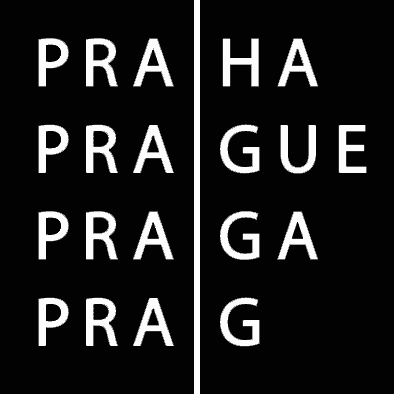 HLAVNÍ MĚSTO PRAHAMAGISTRÁT HLAVNÍHO MĚSTA PRAHYODBOR KONTROLNÍCH ČINNOSTÍ